Состав Общественного совета по вопросам топливно-энергетического комплекса Министерства энергетики Республики Казахстан Состав Общественного совета по вопросам топливно-энергетического комплекса Министерства энергетики Республики Казахстан Состав Общественного совета по вопросам топливно-энергетического комплекса Министерства энергетики Республики Казахстан Состав Общественного совета по вопросам топливно-энергетического комплекса Министерства энергетики Республики Казахстан Состав Общественного совета по вопросам топливно-энергетического комплекса Министерства энергетики Республики Казахстан 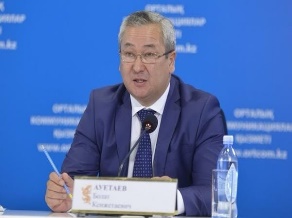 АУЕТАЕВ Болат КенжетаевичПредседатель Общественного совета, председатель ОЮЛиИП «Казахстанская Топливная Ассоциация -1»kazfuel@bk.ru 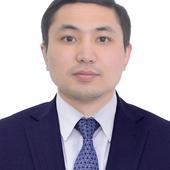 Хасен Жандос РашидұлыДиректор департамента общественного взаимодействия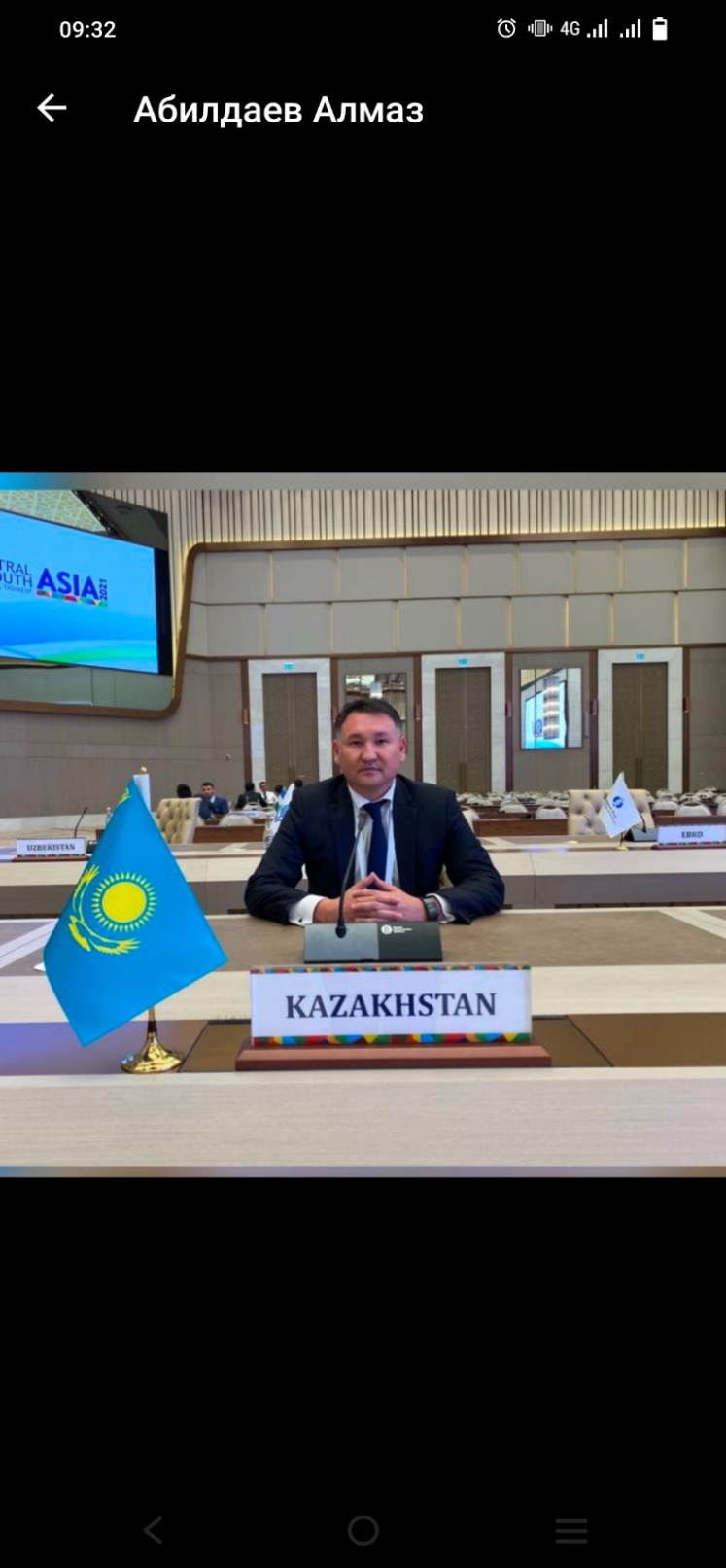 АБИЛДАЕВАлмаз Сызганбекович PhD, международный эксперт  в области энергетики и энергетической дипломатииa.abildayev@eakz.kz  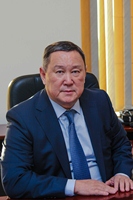 АКИШЕВАзамат Нурдаулетовичдиректор Объединения юридических лиц «Ассоциация производителей и потребителей газомоторного топлива Казахстана»a.akishev@ato2008.kz  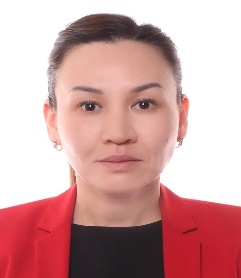 МҰХАМБЕТҚЫЗЫ Жанаргражданин Республики Казахстанamanovazh@gmail.com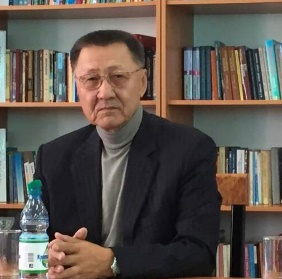 БАЙЗАКОВТулеген Байзаковичпредставитель Общественного фонда «Бұрғышы-72»tulegen0905@icloud.com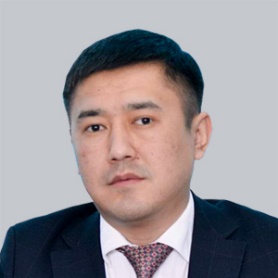 ЖУМАГУЛОВНурлан Атымбековичгенеральный директор Объединения юридических лиц «Союз нефтесервисных компаний Казахстана»zhumagulov@gmail.com  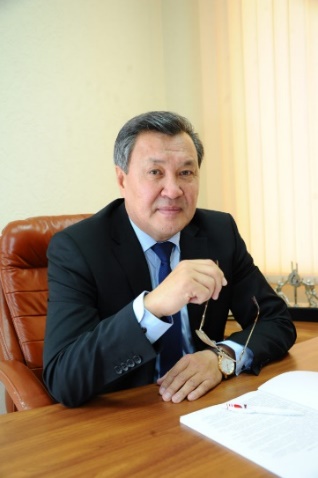 КАЛИЕВСултан Есимовичпредседатель Общественного объединения «Казахстанский отраслевой профессиональный союз нефтегазового комплекса» s.kaliev@mail.ru 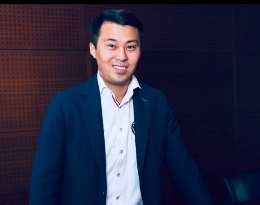 КОЖМАМБЕТЕркебұлан Серікұлыгражданин Республики Казахстанyerkebulan.kozhmambet@bk.ru 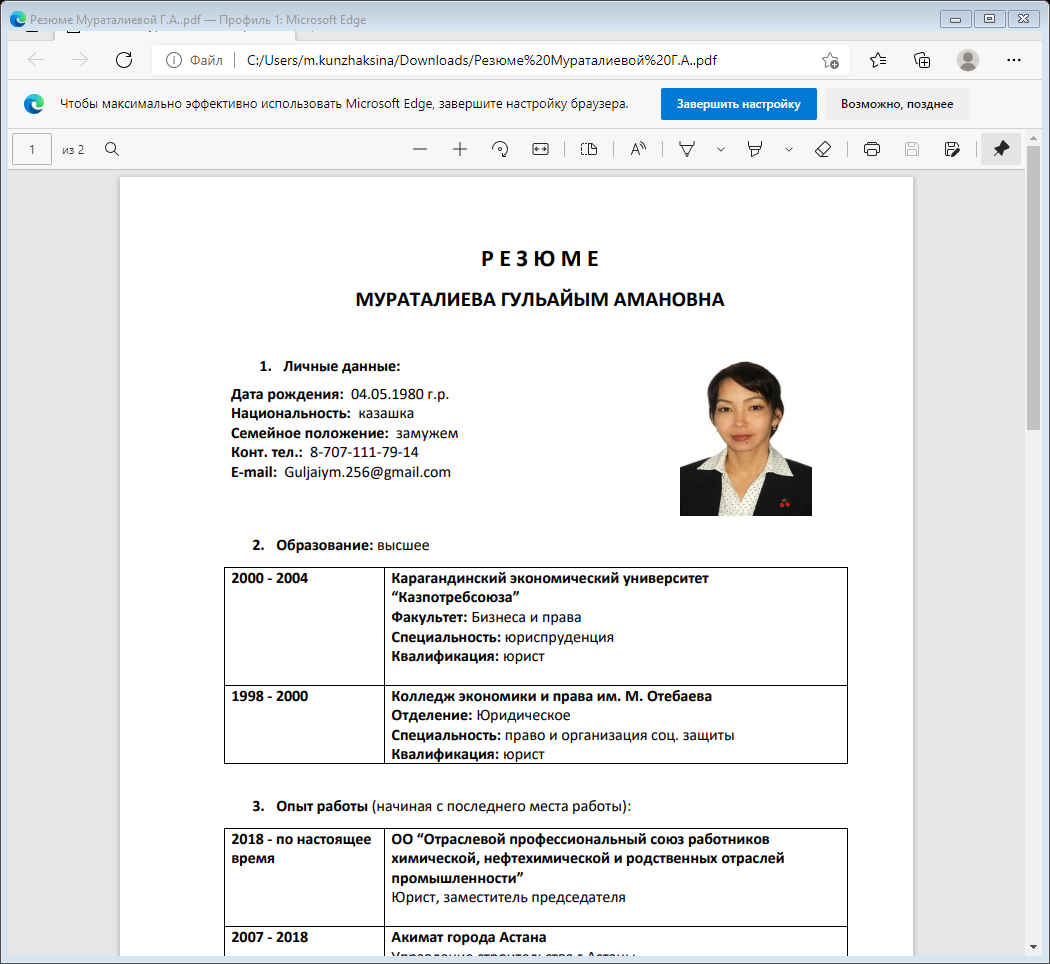 МУРАТАЛИЕВАГульайым Амановназаместитель председателя Общественного объединения «Отраслевой профессиональный союз работников химической, нефтехимической и родственных отраслей промышленности»kazprofhim@mail.ruРАХМЕТОВА Клара Галимовнагражданин Республики Казахстан klara.rakhmetova@gmail.com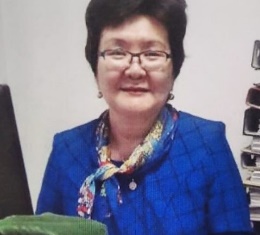 САТТЫКОВАКунзадаш Амитовнаэксперт Общественного объединения по защите прав потребителей «Адилет» sattykova.k.a@mail.ru  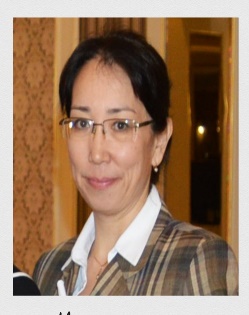 СЕЙФУЛЛИНАТогжан Амангельдиевнадиректор Объединения юридических лиц Ассоциации «Ядерное общество Казахстана»t.seifulina@nuclear.kz  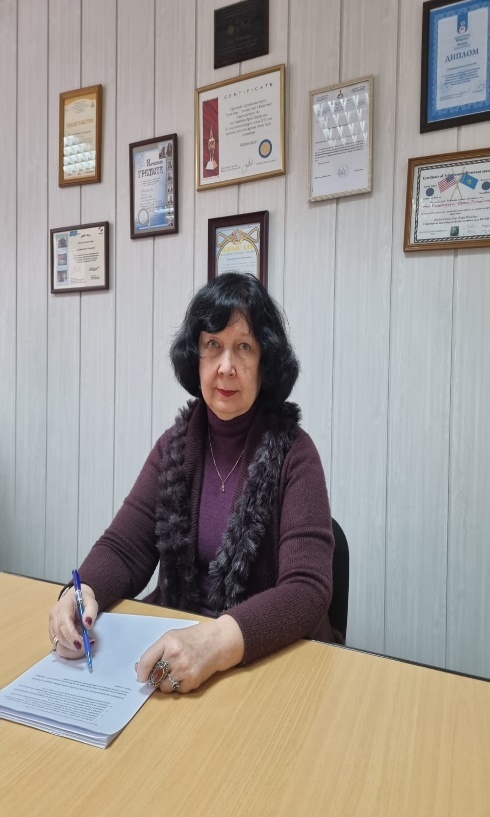 ТАЖИБАЕВАИрина Лашкаровнаисполнительный директор Объединения в форме Ассоциации Научно-технический центр «Безопасности ядерных технологий»tazhibayeva@ntsc.kz 8-701-733-4285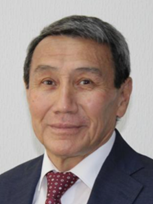 ТЕГІСБАЕВАнатолы ОрынғалиұлыЧлен Общественного совета МЭ РК, Генеральный директор Республиканского общественного объединения «Ветераны нефтегазового комплекса»anatoly.tegisbayev@gmail.com  ТОЛКИМБАЕВГабит Аждаровичгенеральный директор ОЮЛ «Ассоциация производителей и потребителей нефтегазохимической продукции»tolkimbayev@pgca.kz  tolkimbayev@klpe.kz 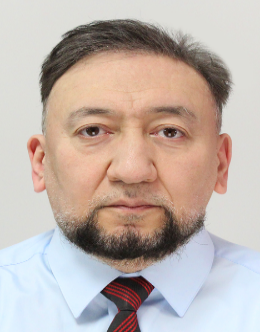 ТУКАЕВАкбар КуанышбаевичСоветник генерального директора Ассоциации «KAZENERGY»Ta-1818@mail.rua.tukayev@kazenergy.com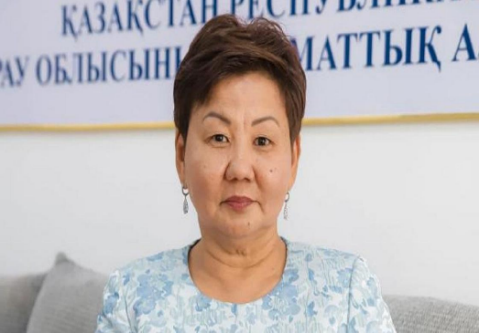 ДОСМУХАМБЕТОВА Балжан ИбатовнаПрезидент ОО «Защита прав потребителей и развитие конкуренции»Balzhan.dosmukhambetova@inbox.ru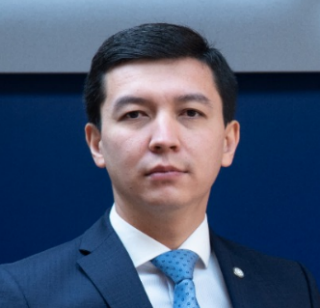 ТЕМИРХАНОВ Талгат КенесовичПредседатель ОЮЛ «Казахстанская Электроэнергетическая Ассоциация»t.k.temirkhanov87@mail.ru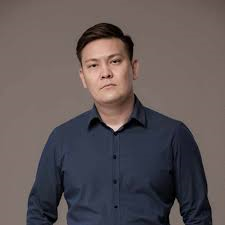 КУАТ Амир Сансызбайулыгражданин Республики Казахстанkuat_amir@mail.rukuat_amir@biow.kz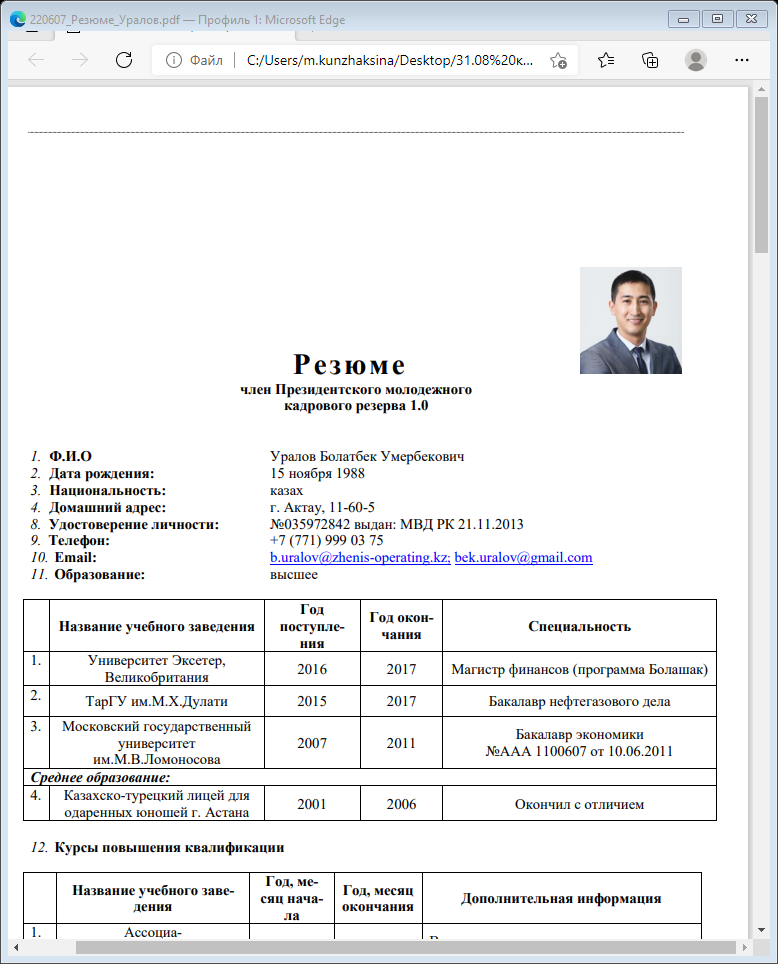 УРАЛОВ Болатбек Умербековичгражданин Республики Казахстанbek.uralov@gmail.com  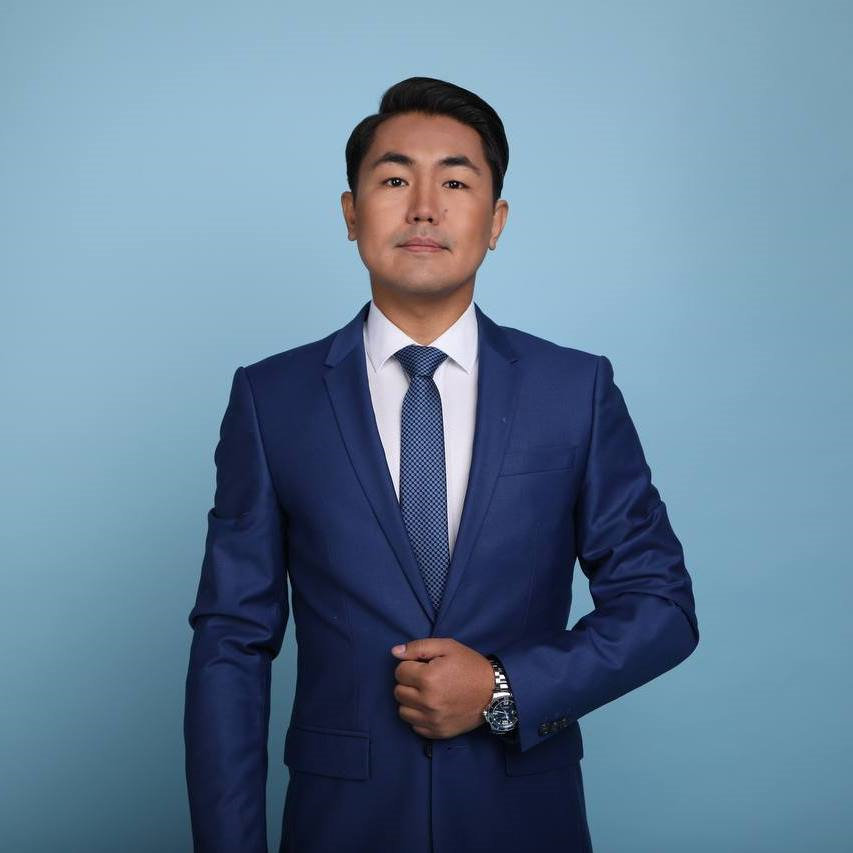 БАЙДИЛЬДИНОВ Олжас Хаджимуратовичгражданин Республики Казахстанolzh.55555@iclaud.com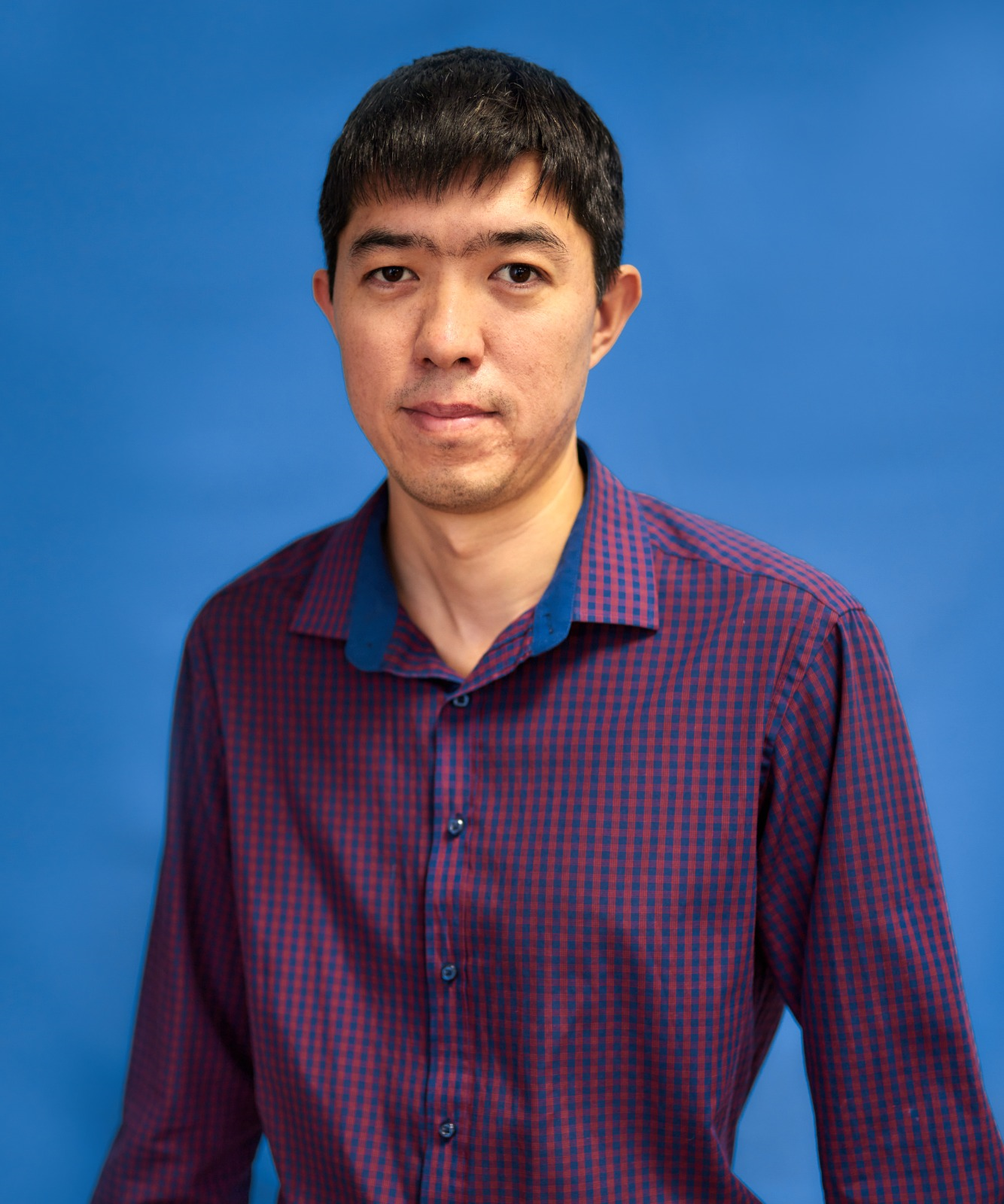 ЕСКУЖИНОВДамир Турсунхановичгражданин Республики Казахстанdamir.yeskuzhinov@ukges.kz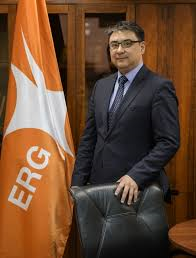 ХАЙРУШЕВ Жакып Галиевичгражданин Республики Казахстанzhakyp@gmail.com